                                                              РЕШЕНИЕ (ПРОЕКТ)                              ________ 2015г.                                          с. Калинино                                  № ___О внесении изменений в  Решение Совета депутатов Калининского сельсовета  от 23.12.2014г. № 42 «О бюджете муниципального образования Калининский сельсовет Усть-Абаканского района Республики Хакасия на 2015 год и плановый период 2016 и 2017 годов»	В соответствии с Бюджетным кодексом Российской Федерации ст.41 ч.1, ст.58, ст.61.1 п.4, ст.61.5, ст.63, законом Республики Хакасия от 08.12.2014г.          № 107-ЗРХ «О едином нормативе отчислений в местные бюджеты в Республике Хакасия», в соответствии с пунктом 2 части 10 статьи 35 Федеральным законом от 06.10.2003г.№131-ФЗ«Об общих принципах организации местного самоуправления в Российской Федерации», Устава муниципального образования Калининский сельсовет и в целях определения правовых основ, содержания и механизма осуществления бюджетного процесса в муниципальном образовании Калининский сельсовет, Совет депутатов Калининского сельсовета,РЕШИЛ: Внести изменения в Решение Совета депутатов Калининского сельсовета  от 23.12.2014г. № 42 «О бюджете муниципального образования Калининский сельсовет Усть-Абаканского района Республики Хакасия на 2015 год и плановый период 2016 и 2017 годов»1.Пункт 1 статьи 2 Решения сессии Совета депутатов Калининского сельсовета, читать в новой редакции:«-В бюджеты сельских поселений подлежат зачислению налоговые доходы от следующих местных налогов, устанавливаемых представительными органами сельских поселений в соответствии с законодательством Российской Федерации о налогах и сборах:- земельного налога - по нормативу 100%;- налога на имущество физических лиц - по нормативу 100%.-В бюджеты сельских поселений подлежат зачислению налоговые доходы от следующих федеральных налогов и сборов, в том числе налогов, предусмотренных специальными налоговыми режимами:- налога на доходы физических лиц - по нормативу 2 %;- единого сельскохозяйственного налога - по нормативу 30%;- государственной пошлины за совершение нотариальных действий должностными лицами органов местного самоуправления сельского поселения, уполномоченными в соответствии с законодательными актами Российской Федерации на совершение нотариальных действий – по нормативу 100%;- государственной пошлины за выдачу органом местного самоуправления сельского поселения специального разрешения на движение по автомобильной дороге транспортного средства, осуществляющего перевозки опасных, тяжеловесных и (или) крупногабаритных грузов, в случае отнесения дорожной деятельности к вопросам местного значения – по нормативу 100%;- В бюджеты сельских поселений подлежат зачислению налоговые доходы от федеральных налогов и сборов,  в том числе налогов, предусмотренных специальными налоговыми режимами, и (или) региональных налогов по нормативам отчислений, установленным органами государственной власти субъектов Российской Федерации в соответствии со статьей 58 и с пунктом 4 статьи 61.1 настоящего Кодекса.- В бюджеты сельских поселений подлежат зачислению налоговые доходы от федеральных налогов и сборов,  в том числе налогов, предусмотренных специальными налоговыми режимами, региональных и (или) местных налогов по нормативам отчислений, установленным представительными органами муниципальных районов в соответствии со статьей 63 настоящего Кодекса.- В рамках статьи 58 Бюджетного кодекса Российской Федерации законом № 107-ЗРХ установлен единый норматив отчислений от налога на доходы физических лиц, подлежащих зачислению в соответствии с Бюджетным кодексом Российской Федерации в республиканский бюджет Республики Хакасия, в бюджеты сельских поселений Республики Хакасия в размере - 10%.Таким образом, в Республике Хакасия в бюджеты сельских поселений подлежат зачислению налоговые доходы от налога на доходы физических лиц – по нормативу 12%».2.Настоящее  решение вступает в силу со дня его  подписания и подлежит опубликованию на сайте поселения в сети «Интернет».Глава Калининского сельсовета                          		                  	     А.И.Демин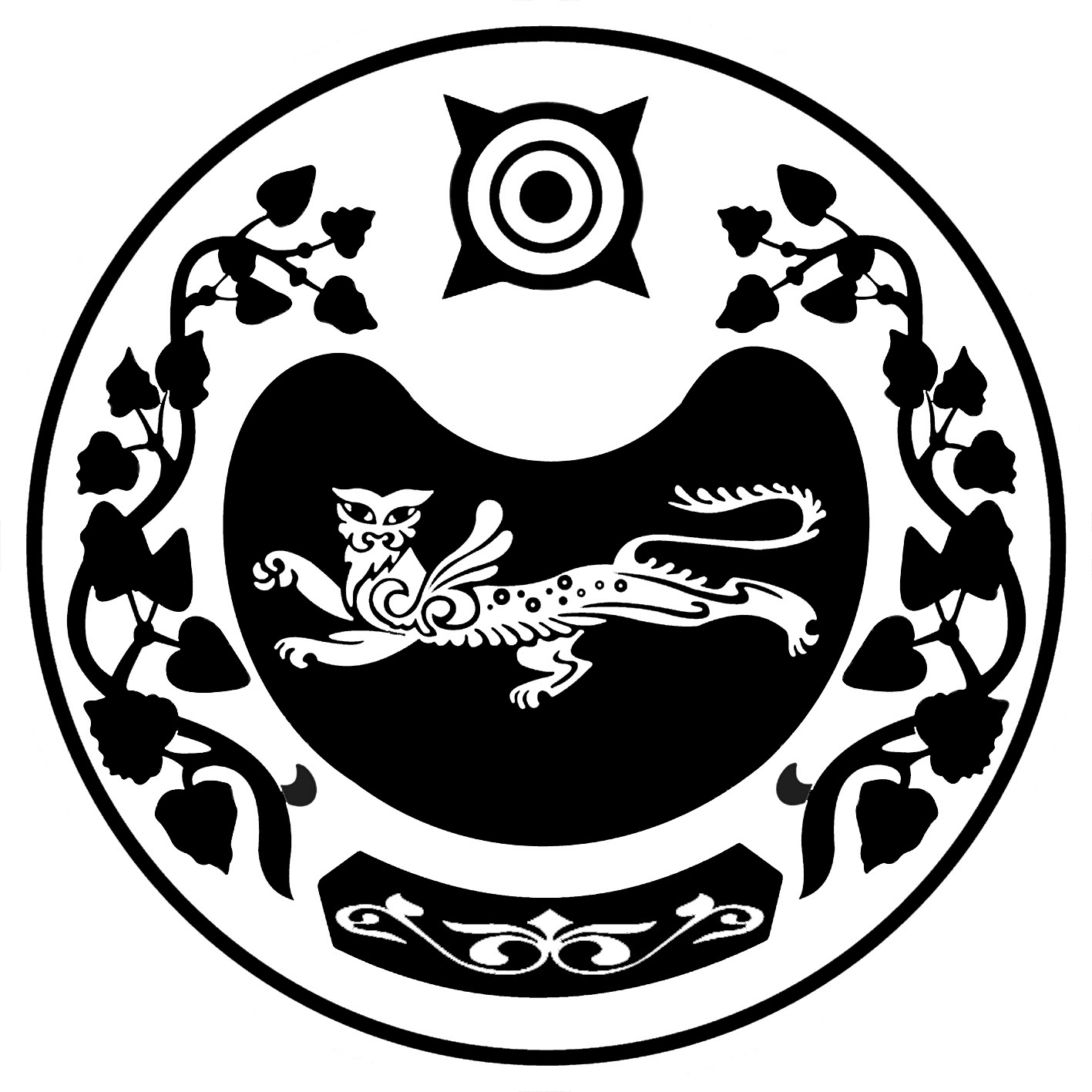 СОВЕТ ДЕПУТАТОВ КАЛИНИНСКОГО СЕЛЬСОВЕТА